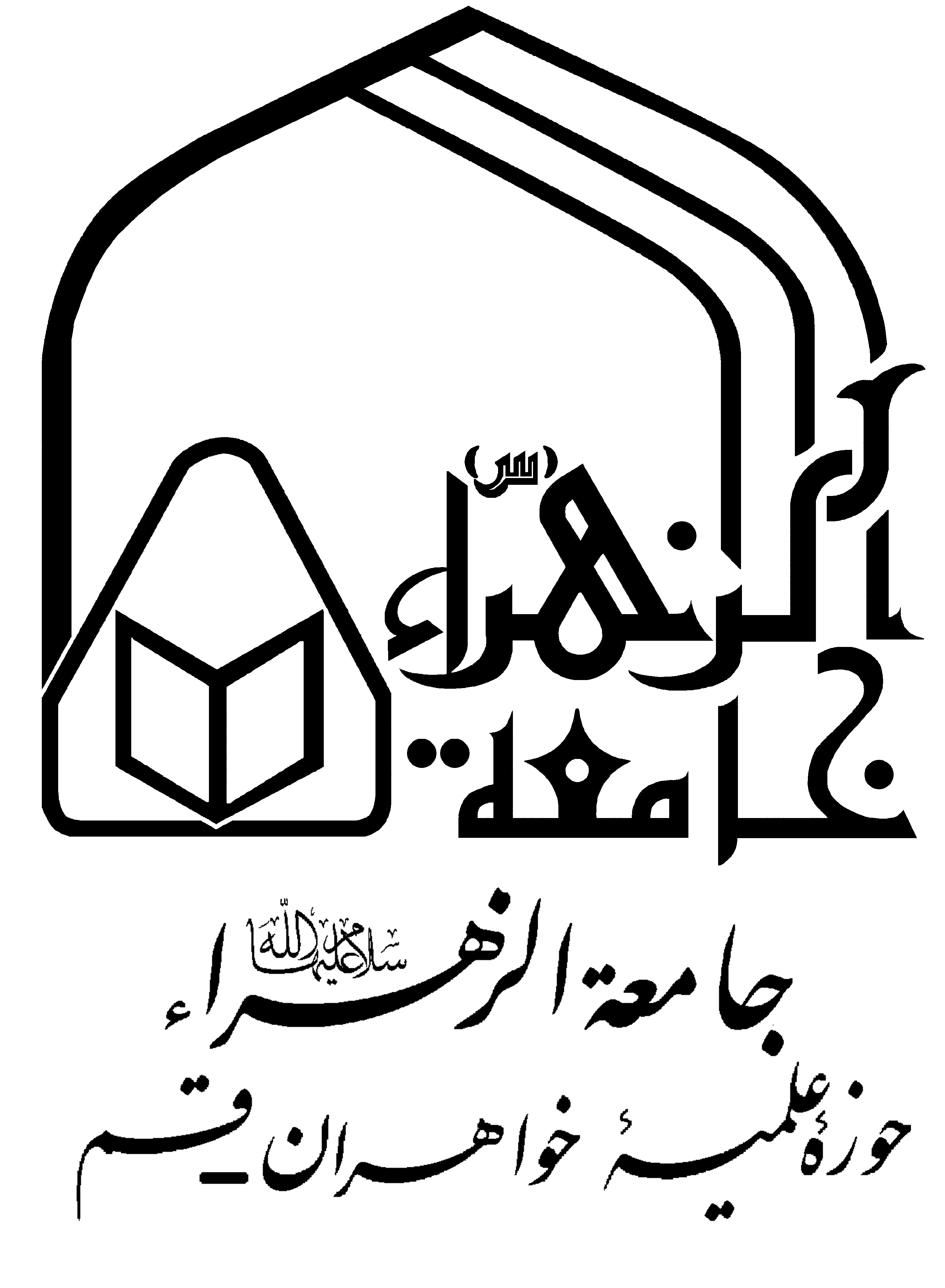 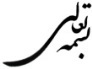 «فرم درخواست مهلت تصویب موضوع و ارائه طرح تفصیلی پایاننامه»اطلاعات فردی:درخواست مهلت:اعلام نظر مرکز آموزشی (این قسمت، توسط مرکز تخصصی تکمیل میشود)ثبت نتیجه: (این قسمت، پس از مهلت مقرر توسط مرکز تخصصی تکمیل میشود)آدرس ایمیل:       high.distance@jz.ac.irنام و نامخانوادگینامپدرکد تحصیلیشماره همراهوضعیت تأهلمحلسکونتمقطعرشته تحصیلیسال اتمام واحدها                                                                                                                                                                        تاریخ:    /    /    139درخواست مهلت به مدت:      ماه،   از تاریخ:                                                                                                                                                                        تاریخ:   /   /    139                                                                                                                                                                        تاریخ:   /   /    139وضعیت پرونده تحصیلی:   راکد    جاریوضعیت سنوات تحصیلی:  اتمامسنوات   ادامهسنواتمهلت نهایی:      /     /   139مهلت نهایی:      /     /   139نتیجه نهائی:   تصویب موضوع     عدم تصویب موضوع                  ارائه طرح تفصیلی  عدم ارائه طرح تفصیلیتغییر وضعیت پرونده تحصیلی به:  راکد   جاریملاحظات:                                                                                                                                                                        تاریخ:   /   /    139ملاحظات:                                                                                                                                                                        تاریخ:   /   /    139